اطلاعات ارزیابی جامع حضوری گروه‌های آموزشی دانشگاه فردوسی مشهد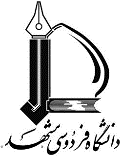 نوبت دوم سال تحصیلی  : خردادماه 1402-1401 گروه آموزشی: علوم سیاسی    رشته-گرایش  : مسایل ایراندانشکده: حقوق و علوم سیاسیاطلاعات ارزیابی جامع حضوری گروه‌های آموزشی دانشگاه فردوسی مشهدنوبت دوم سال تحصیلی  : خردادماه 1402-1401 گروه آموزشی: علوم سیاسی    رشته-گرایش  : مسایل ایراندانشکده: حقوق و علوم سیاسیاطلاعات ارزیابی جامع حضوری گروه‌های آموزشی دانشگاه فردوسی مشهدنوبت دوم سال تحصیلی  : خردادماه 1402-1401 گروه آموزشی: علوم سیاسی    رشته-گرایش  : مسایل ایراندانشکده: حقوق و علوم سیاسیاطلاعات ارزیابی جامع حضوری گروه‌های آموزشی دانشگاه فردوسی مشهدنوبت دوم سال تحصیلی  : خردادماه 1402-1401 گروه آموزشی: علوم سیاسی    رشته-گرایش  : مسایل ایراندانشکده: حقوق و علوم سیاسیاطلاعات ارزیابی جامع حضوری گروه‌های آموزشی دانشگاه فردوسی مشهدنوبت دوم سال تحصیلی  : خردادماه 1402-1401 گروه آموزشی: علوم سیاسی    رشته-گرایش  : مسایل ایراندانشکده: حقوق و علوم سیاسینام درساسامی کمیته ارزیابی جامع به تفکیک درسفهرست کامل منابع ارزیابیارزیابی کتبیارزیابی شفاهی              نام درساسامی کمیته ارزیابی جامع به تفکیک درسفهرست کامل منابع ارزیابینام درس 1روش شناسی در علوم سیاسی مــارش، دیویــد؛ اســتوکر، جــري(1378) روش و نظریــه در علوم سیاســی،ترجمــه امیر محمد حاجی یوســفی،تهــران: پژوهشکده ي مطالعات راهبردي.منوچهري، عباس(به اهتمام) (1387) . رهیافت و روش در علوم سیاسی،تهران: سازمان سمت.کالین هی، درآمدی انتقادی بر تحلیل سیاسیاحمدپور، روش در روشلیتل، تبیین در علوم اجتماعی8-10پذیرفته شدگان کتبی بر اساس حروف الفبا دعوت به مصاحبه می شوند.پذیرفته شدگان کتبی بر اساس حروف الفبا دعوت به مصاحبه می شوند.نام درس 2تحولات سیاسی اجتماعی ایران آبراهامیان ،یرواند(1376) مقالاتی در جامعه شناسی سیاسی ایران، ترجمه ي سهیلا ترابی فارسانی،تهران :شیرازه.آبراهامیان ،یرواند(1377) ایران بین دو انقلاب،ترجمه ي احمد گلّ محمدی و ابراهیم فتاحی تهران :نشر مرکز.اشرف، احمد؛ بنوعزیزي، علی(1387) طبقات اجتماعی، دولت و انقلاب در ایران، ترجمه سهیلا ترابی فارسـانی، تهـران: نیلوفر.سینایی ،وحید(1384) دولت مطلقه، نظامیان و سیاست در ایران، تهران: کویر.فوران، جـان(1378) مقاومت شکننده: تاریخ تحولات اجتماعی ایران از صفویه تا سالهاي پس از انقـلاب اسـلامی ،ترجمهّ ي احمد تدین تهران: رسا .کمالی، مسعود(1381) جامعه ي مدنی، دولت و نوسازي در ایران معاصر،ترجمه کمال پولادي،تهران: مرکز بازشناسـی اسلام و ایران(باز)احمدی، قومیت و قوم گرایی در ایرانحائری، تشیع و مشروطیت در ایران10-12پذیرفته شدگان کتبی بر اساس حروف الفبا دعوت به مصاحبه می شوند.پذیرفته شدگان کتبی بر اساس حروف الفبا دعوت به مصاحبه می شوند.نام درس 3سیاست خارجیذوقی، ایرج(1368) تاریخ روابط سیاسی ایران و قدرتهاي بزرگ :1925-1900، تهران: پاژنگ.فولر، گراهام (1373) قبله ي عالم: ژئوپلیتیک ایران، ترجمه ي عباس مخبر، تهران: نشر مرکز.رمضانی، تاریخ سیاست خارجی ایرانقهرمان پور، هویت و سیاست خارجی ایران در خاورمیانهکریستین امری، سیاست خارجی امریکا و انقلاب ایرانرهام الوندی، نیکسون، کسینجر و شاه14-16پذیرفته شدگان کتبی بر اساس حروف الفبا دعوت به مصاحبه می شوند.پذیرفته شدگان کتبی بر اساس حروف الفبا دعوت به مصاحبه می شوند.نام درس 4توسعه سیاسی اینگلهارت، رونالد؛ ولزل، کریستین(1389)نوسازي، تغییر فرهنگی و دموکراسی، ترجمه ي یعقوب احمدي، تهران: کویر.بشیریه، حسین (1384 ) گذار به دموکراسی، تهران: نگاه معاصر.سیف، احمد(1390)بحران در استبدادسالاري ایران،تهران: کتاب آمهلیلاز، سعید)1392) موج دوم تجدد آمرانه در ایران تهران: نیلوفر.لفتویچ، دموکراسی و توسعهلفتویچ، دولت های توسعه گرادلفروز، دولت و توسعه اقتصادیباری کلارک، اقتصاد سیاسی تطبیقی16-18پذیرفته شدگان کتبی بر اساس حروف الفبا دعوت به مصاحبه می شوند.پذیرفته شدگان کتبی بر اساس حروف الفبا دعوت به مصاحبه می شوند.